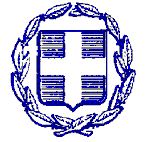 	ΠΡΕΣΒΕΙΑ ΤΗΣ ΕΛΛΑΔΟΣ ΣΤΟ ΠΕΚΙΝΟ	ΓΡΑΦΕΙΟ ΟΙΚΟΝΟΜΙΚΩΝ ΚΑΙ	ΕΜΠΟΡΙΚΩΝ ΥΠΟΘΕΣΕΩΝ				          ΑΔΙΑΒΑΘΜΗΤΟΚΑΝΟΝΙΚΟ	Σας γνωρίζουμε ότι οι φορείς EU SME Centre, Eurochambres και Voka-Chamber of Commerce & Industry Mechelen-Kempen διοργανώνουν από κοινού διαδικτυακό συνέδριο σχετικά με μελέτες περιπτώσεων (case-studies) ευρωπαϊκών επιχειρήσεων οι οποίες κατέγραψαν εξαγωγές στην Κίνα κατά την διάρκεια της πανδημίας. Στόχος του συνεδρίου είναι η παρουσίαση των εμπειριών και βέλτιστων πρακτικών εξαγωγών από εκπροσώπους πέντε ευρωπαϊκών επιχειρήσεων. Τυχόν ενδιαφερόμενες εταιρείες θα πρέπει να επικοινωνήσουν απευθείας με το EU SME Centre έως τις 30.6.2021, παρέχοντας σχετικά στοιχεία για τις δραστηριότητές τους, ενώ περισσότερες πληροφορίες για την εκδήλωση και την διαδικασία συμμετοχής είναι αναρτημένες στην ιστοσελίδα https://www.eusmecentre.org.cn/press-article/call-case-studies-european-smes-exporting-china-during-and-after-covid-19?utm_source=EU+SME+Centre+Mailing+List&utm_campaign=463336d2af-EMAIL_CAMPAIGN_2020_01_06_03_57_COPY_01&utm_medium=email&utm_term=0_e920ac2d4f-463336d2af-239156381&mc_cid=463336d2af&mc_eid=1373311ad6 	Θα παρακαλούσαμε για την κατά την κρίση σας ενημέρωση των μελών σας.Ο Διευθύνωνκ.α.α.Δημήτριος Πιτσιδήμος Γραμματέας Ο.Ε.Υ. Α΄ΔΠΠεκίνο, 2 Ιουνίου 2021Πεκίνο, 2 Ιουνίου 2021Α.Π.: Φ. 2015/ΑΣ 735Α.Π.: Φ. 2015/ΑΣ 735Προς:Κοιν.:Ε.Δ.:Προς:Κοιν.:Ε.Δ.:- Υπουργείο Εξωτερικών   Β8 Διεύθυνση- Enterprise Greece A.E. (μ.ημών, μe e-mail: info@eg.gov.gr)- Πανελλήνιος Σύνδεσμος Εξαγωγέων (μ.ημών, μe e-mail: pse@otenet.gr)- Σύνδεσμος Εξαγωγέων (μ.ημών, μe e-mail: info@seve.gr)- Σύνδεσμος Εξαγωγέων Κρήτης (μ.ημών, μe e-mail: info@crete-exporters.com) - Κεντρική Ένωση Επιμελητηρίων Ελλάδος (μ. ημών, με e-mail: keeuhcci@uhc.gr)- Ελληνοκινεζικό Επιχειρηματικό Επιμελητήριο (μ. ημών, με e-mail: contact@chinese-center.gr)- Ελληνοκινεζικό Εμπορικό & Βιομηχανικό Επιμελητήριο  (μ. ημών, με e-mail: info@chinsese-chamber.gr)- Επιμελητήριο Ελληνο-Κινεζικής Οικονομικής Συνεργασίας  (μ. ημών, με e-mail: info@gcec.gr)- ΕΚΙΝΑ (μ. ημών, με e-mail: secretary@ekina.gr)- Ελληνοκινεζικός Οργανισμός Φιλίας & Συνεργασίας  (μ. ημών, με e-mail: grchorg@gmail.com)- Υπουργείο Εξωτερικών   - Διπλωματικό Γραφείο κ. Πρωθυπουργού   - Διπλωματικό Γραφείο κ. Υπουργού   - Διπλωματικό Γραφείο κ. Αναπληρωτή Υπουργού   - Διπλωματικό Γραφείο Υφυπουργού, κ. Κ. Φραγκογιάννη   - Γραφείο κ. Γενικού Γραμματέα   - Γραφείο κ. Γενικού Γραμματέα ΔΟΣ & Εξωστρέφειας   - Γραφείο κας Β΄ Γενικής Διευθύντριας   - Β5 Διεύθυνση   - Γραφείο Ο.Ε.Υ. Σαγκάης (μ.η., με e-mail)Γραφείο κ. Πρέσβυ- Υπουργείο Εξωτερικών   Β8 Διεύθυνση- Enterprise Greece A.E. (μ.ημών, μe e-mail: info@eg.gov.gr)- Πανελλήνιος Σύνδεσμος Εξαγωγέων (μ.ημών, μe e-mail: pse@otenet.gr)- Σύνδεσμος Εξαγωγέων (μ.ημών, μe e-mail: info@seve.gr)- Σύνδεσμος Εξαγωγέων Κρήτης (μ.ημών, μe e-mail: info@crete-exporters.com) - Κεντρική Ένωση Επιμελητηρίων Ελλάδος (μ. ημών, με e-mail: keeuhcci@uhc.gr)- Ελληνοκινεζικό Επιχειρηματικό Επιμελητήριο (μ. ημών, με e-mail: contact@chinese-center.gr)- Ελληνοκινεζικό Εμπορικό & Βιομηχανικό Επιμελητήριο  (μ. ημών, με e-mail: info@chinsese-chamber.gr)- Επιμελητήριο Ελληνο-Κινεζικής Οικονομικής Συνεργασίας  (μ. ημών, με e-mail: info@gcec.gr)- ΕΚΙΝΑ (μ. ημών, με e-mail: secretary@ekina.gr)- Ελληνοκινεζικός Οργανισμός Φιλίας & Συνεργασίας  (μ. ημών, με e-mail: grchorg@gmail.com)- Υπουργείο Εξωτερικών   - Διπλωματικό Γραφείο κ. Πρωθυπουργού   - Διπλωματικό Γραφείο κ. Υπουργού   - Διπλωματικό Γραφείο κ. Αναπληρωτή Υπουργού   - Διπλωματικό Γραφείο Υφυπουργού, κ. Κ. Φραγκογιάννη   - Γραφείο κ. Γενικού Γραμματέα   - Γραφείο κ. Γενικού Γραμματέα ΔΟΣ & Εξωστρέφειας   - Γραφείο κας Β΄ Γενικής Διευθύντριας   - Β5 Διεύθυνση   - Γραφείο Ο.Ε.Υ. Σαγκάης (μ.η., με e-mail)Γραφείο κ. Πρέσβυ- Υπουργείο Εξωτερικών   Β8 Διεύθυνση- Enterprise Greece A.E. (μ.ημών, μe e-mail: info@eg.gov.gr)- Πανελλήνιος Σύνδεσμος Εξαγωγέων (μ.ημών, μe e-mail: pse@otenet.gr)- Σύνδεσμος Εξαγωγέων (μ.ημών, μe e-mail: info@seve.gr)- Σύνδεσμος Εξαγωγέων Κρήτης (μ.ημών, μe e-mail: info@crete-exporters.com) - Κεντρική Ένωση Επιμελητηρίων Ελλάδος (μ. ημών, με e-mail: keeuhcci@uhc.gr)- Ελληνοκινεζικό Επιχειρηματικό Επιμελητήριο (μ. ημών, με e-mail: contact@chinese-center.gr)- Ελληνοκινεζικό Εμπορικό & Βιομηχανικό Επιμελητήριο  (μ. ημών, με e-mail: info@chinsese-chamber.gr)- Επιμελητήριο Ελληνο-Κινεζικής Οικονομικής Συνεργασίας  (μ. ημών, με e-mail: info@gcec.gr)- ΕΚΙΝΑ (μ. ημών, με e-mail: secretary@ekina.gr)- Ελληνοκινεζικός Οργανισμός Φιλίας & Συνεργασίας  (μ. ημών, με e-mail: grchorg@gmail.com)- Υπουργείο Εξωτερικών   - Διπλωματικό Γραφείο κ. Πρωθυπουργού   - Διπλωματικό Γραφείο κ. Υπουργού   - Διπλωματικό Γραφείο κ. Αναπληρωτή Υπουργού   - Διπλωματικό Γραφείο Υφυπουργού, κ. Κ. Φραγκογιάννη   - Γραφείο κ. Γενικού Γραμματέα   - Γραφείο κ. Γενικού Γραμματέα ΔΟΣ & Εξωστρέφειας   - Γραφείο κας Β΄ Γενικής Διευθύντριας   - Β5 Διεύθυνση   - Γραφείο Ο.Ε.Υ. Σαγκάης (μ.η., με e-mail)Γραφείο κ. Πρέσβυ- Υπουργείο Εξωτερικών   Β8 Διεύθυνση- Enterprise Greece A.E. (μ.ημών, μe e-mail: info@eg.gov.gr)- Πανελλήνιος Σύνδεσμος Εξαγωγέων (μ.ημών, μe e-mail: pse@otenet.gr)- Σύνδεσμος Εξαγωγέων (μ.ημών, μe e-mail: info@seve.gr)- Σύνδεσμος Εξαγωγέων Κρήτης (μ.ημών, μe e-mail: info@crete-exporters.com) - Κεντρική Ένωση Επιμελητηρίων Ελλάδος (μ. ημών, με e-mail: keeuhcci@uhc.gr)- Ελληνοκινεζικό Επιχειρηματικό Επιμελητήριο (μ. ημών, με e-mail: contact@chinese-center.gr)- Ελληνοκινεζικό Εμπορικό & Βιομηχανικό Επιμελητήριο  (μ. ημών, με e-mail: info@chinsese-chamber.gr)- Επιμελητήριο Ελληνο-Κινεζικής Οικονομικής Συνεργασίας  (μ. ημών, με e-mail: info@gcec.gr)- ΕΚΙΝΑ (μ. ημών, με e-mail: secretary@ekina.gr)- Ελληνοκινεζικός Οργανισμός Φιλίας & Συνεργασίας  (μ. ημών, με e-mail: grchorg@gmail.com)- Υπουργείο Εξωτερικών   - Διπλωματικό Γραφείο κ. Πρωθυπουργού   - Διπλωματικό Γραφείο κ. Υπουργού   - Διπλωματικό Γραφείο κ. Αναπληρωτή Υπουργού   - Διπλωματικό Γραφείο Υφυπουργού, κ. Κ. Φραγκογιάννη   - Γραφείο κ. Γενικού Γραμματέα   - Γραφείο κ. Γενικού Γραμματέα ΔΟΣ & Εξωστρέφειας   - Γραφείο κας Β΄ Γενικής Διευθύντριας   - Β5 Διεύθυνση   - Γραφείο Ο.Ε.Υ. Σαγκάης (μ.η., με e-mail)Γραφείο κ. ΠρέσβυΘέμα:Θέμα:Διοργάνωση διαδικτυακού συνεδρίου για εξαγωγές ευρωπαϊκών επιχειρήσεων στην Κίνα (14.10.2021).Διοργάνωση διαδικτυακού συνεδρίου για εξαγωγές ευρωπαϊκών επιχειρήσεων στην Κίνα (14.10.2021).Διοργάνωση διαδικτυακού συνεδρίου για εξαγωγές ευρωπαϊκών επιχειρήσεων στην Κίνα (14.10.2021).Διοργάνωση διαδικτυακού συνεδρίου για εξαγωγές ευρωπαϊκών επιχειρήσεων στην Κίνα (14.10.2021).Διοργάνωση διαδικτυακού συνεδρίου για εξαγωγές ευρωπαϊκών επιχειρήσεων στην Κίνα (14.10.2021).